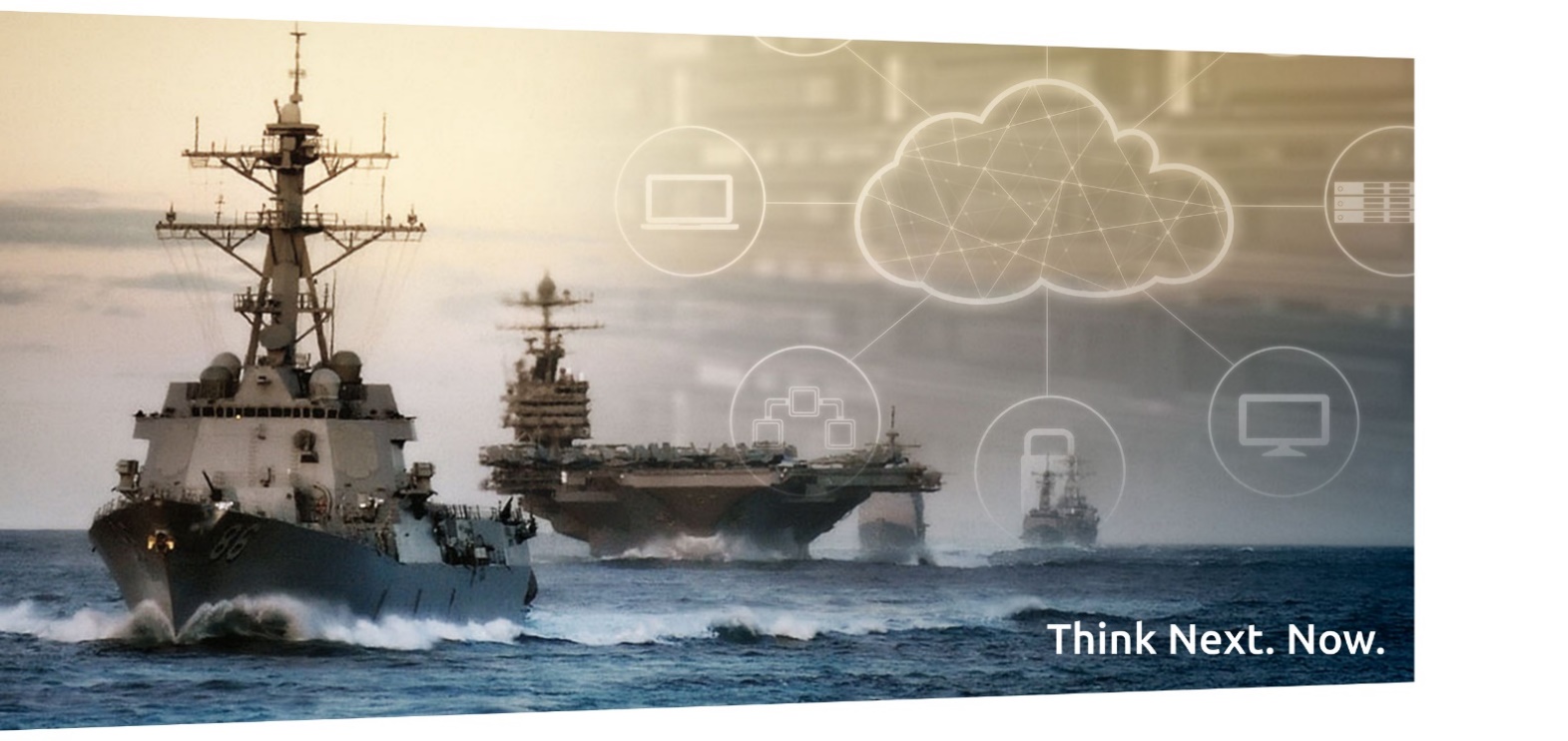 CSRA LLC | A General Dynamics Information Technology CompanyPEO EIS NCCS BPA N0003918A0003Monthly Agreement Status Report (MASR) NarrativeCDRL A001Blanket Purchasing Agreement (BPA)End of Reporting Period: Month YearSubmitted by David BrownleeSr. Program Manager(619) 876-7431dave.brownlee@gdit.comTechnical LeadTBDPeriod Covered:  Month / Day / Year – Month / Day / Year 

Significant Accomplishments Tied to PWS related Sections:Schedule Status:
Risk/Issues:-Risk Status-Significant IssuesTravel/ODC Status:
-Travel Details-ODC Details: